Je  lisB-Je  réponds  aux  questions.1-Je  relie  par  une  flèche.→	2- Je  complète   par : maison /  l’école / salon / cuisine .	les   enfants   ne  vont  pas  à   ……………………nadine   joue  dans   le ………………………………. les   dupré  sont  à  la ………………………………..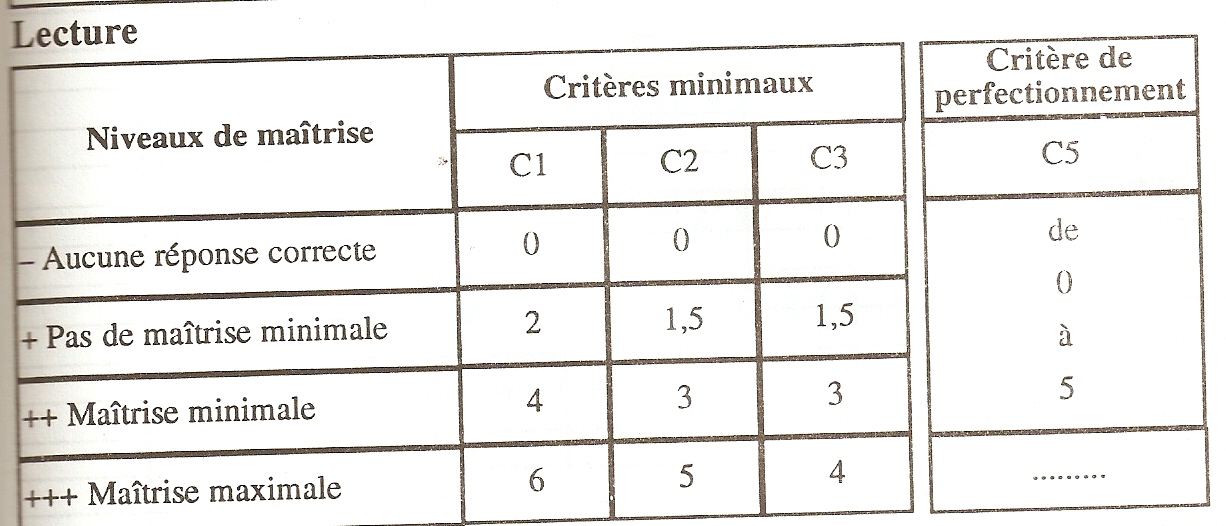 Lecture  vocale ( C1+C5 ) : 11 points.Compréhension  du  texte ( C2 +C3) : 9  points.                                    Note :C1 → Lecture vocaleC2 → Compréhension globaleC3 → Compréhension du vocabulaireC5 → Lecture fluideE.P. IBN  KHOULDOUNBouhajlaFrançais : 3ème année……Epreuve d’examen Lecture-compréhension1er trimestre(Décembre13)Nom :…………………………………………….Prénom :………………………………………..Numéro :……………………………………….   C’est  dimanche , les  dupré  sont  à  la  maison  .les  enfants  ne  vont  pas  à  l’école . dans  le  salon , amélie  lit  .  son  frère  écrit . sa  sœur  nadine  joue  avec  sa  poupée  .  dans  le  jardin ,les  parents  jouent  aux  dominos  .C2amélie  lit .                                                              °bruno   écrit .                                                         °nadine   joue .                                                        °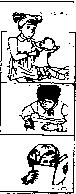 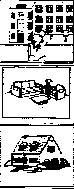 C3maisonl’écolesaloncuisine20